Name ________________________Period ___Date ________________SCIENTIFIC NAMESDirections:  	1.  Consider the pairs of names below. 		2.  Pick out the name which is in Latin (NOT in English) and HIGHLIGHT IT.		3.  Write it in correct form on the line.  RULES: Genus and species are written in Latin                Capitalize the first letter in Genus	    Underline both Genus and species 1.	barn owl   -   tyto alba  	______________________________________________2.	corvus corax   -   raven	 _____________________________________________3.	pyrota invita   -   blister beetle ________________________________________4.	white oak   -   Quercus garryana ______________________________________5.	crotalus atrox   -   diamondback rattlesnake _____________________________6.	locoweed   -   astragalus whitneyi _____________________________________7.	pinus ponderosa   -   ponderosa pine __________________________________8.	Danaus plexippus   -   monarch _______________________________________9.	American robin   -   turdus migratorius __________________________________10.	acer negundo   -   boxelder __________________________________________11.	bald eagle   -   Haliaeetus leucocephalus _______________________________12.	nomius pygmaeus   -   stink beetle ____________________________________13.	super science teacher  -  beckyus plankenhornax _______________________The following are a few scientific names of common fishes and their meanings. Let’s review together to see how the scientific names relate to the fish they describe.For example, in Latin melano means black and curvi means curved and taenia means banded. This might be describing a fish that has a black curved band on it.Glowlight Tetra - Hemigrammus erythrozonus – 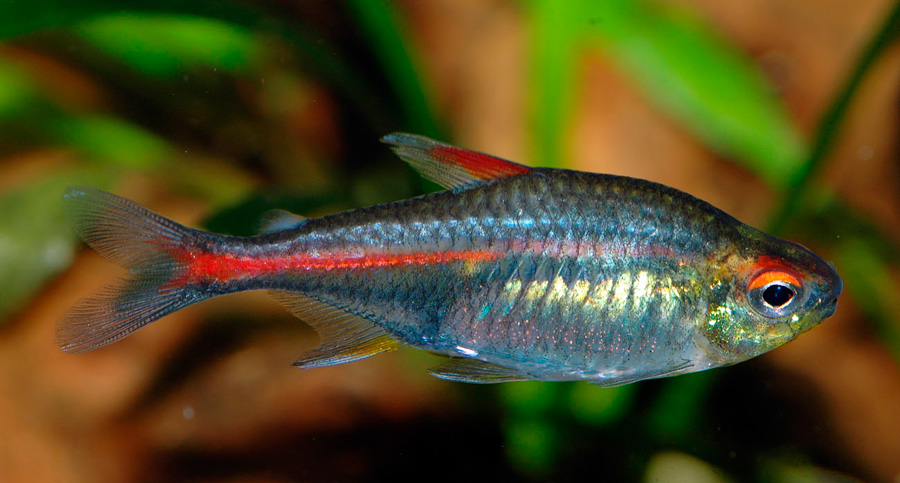 Hemi = half, grammus = mark, erythro = red, zonus = bandedSilver Shark - Balantiocheilus melanopterus Balantio = bag, cheilus= lip, 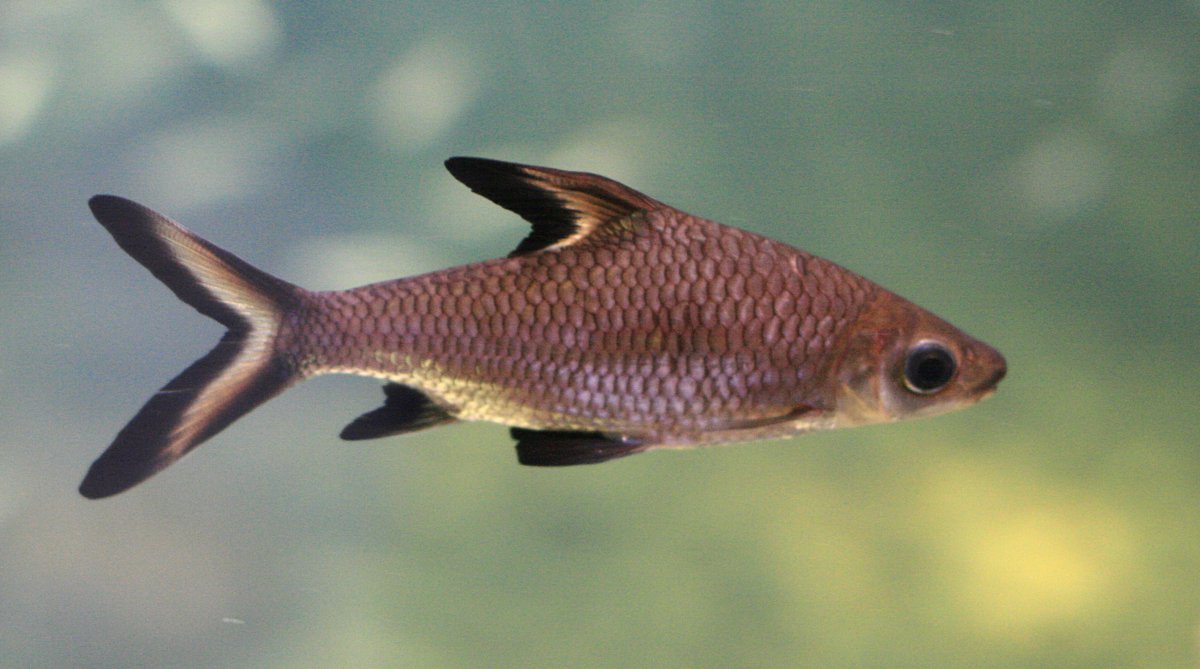 melano = black, pterus = fin)Look at the table of Latin and Greek names to complete the Matching Exercise.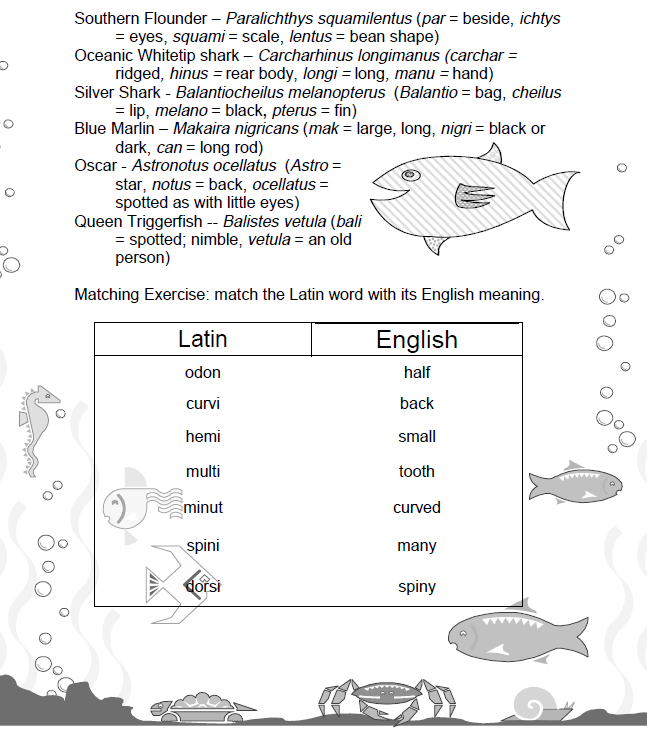 LATIN AND GREEK WORDS AND THEIR DEFINITIONS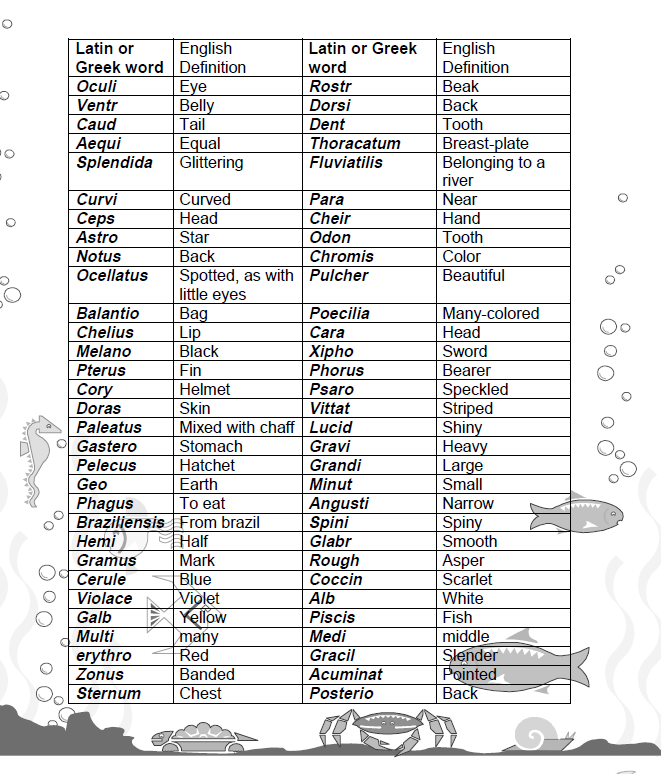 Name_____________________Period____Date_____________You are an ichthyologist, a fish scientist.  You are doing research deep in the Brazilian jungle in the Amazon River.  You discover, what you think, is a new species of fish.  Create a scientific name, Genus and species, for this newly discovered fish that matches the English definitions.  (See table of Latin and Greek words.)Then illustrate (draw) the newly discovered species of fish below.SCIENTIFIC NAME: